Sign-up – TTIA Webinar 12-9-2023  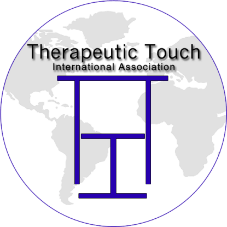 12:00 – 2:30 PM Eastern  Check the time in your Area      Tuning in to TT – with Lin Bauer, M.S., CCMHP, QTTT
                             Open to All  – Everyone is welcome                      Therapeutic Touch International AssociationSign-ups received after Tuesday, December 5th will not be accepted.You will receive a Zoom link with more information the week of the webinar. Once you register with Zoom you will receive a link to join.Name: Email: Member: $10.00   Non-Member: $12.00

Recording	       DID NOT Attend              Attendee – Free  Member $10.00             Non-Member $12.00
CNEs 5 Hours $5.00 Member & Non-Member 

Method of Payment: Total on PayPal on Mailing Check 	Website under Dues 	   OR 
If you would like to pay be credit card check here  and you will be sent an invoice with a link to pay.Save this form and send  it to ttia@therapeutictouch.org  